Анкетирование!Банк России в целях повышения защищенности розничных интересов и удовлетворенности потребителей продуктами (услугами) финансовых организаций организовано проведение опроса населения для определения уровня доверия клиентов (физических лиц и юридических лиц) и контрагентов организаций кредитно-финансовой сферы к безопасности реализуемых электронных технологий и сервисов.Банк России рассматривает как приоритетную задачу оценку рисков, связанную с безопасностью использования финансовых инструментов. Недостаточный уровень защищенности отдельных инструментов и технологий приводит к финансовым потерям и в целом подрывает доверие населения к финансовой системе РФ.В связи с вышеизложенным просим Вас принять участие в опросе. Прохождение анкетирования возможно по QR-коду или ссылке.Ссылки на Интернет-ресурсы и QR-кодыНаименование Главного управления Банка РоссииQR-код анкетыQR-код анкетыСсылка на Интернет-ресурс для анкетыСсылка на Интернет-ресурс для анкетыНаименование Главного управления Банка Россиидля физических лицдля юридических лицдля физических лицдля юридических лицЮжное ГУ Банка России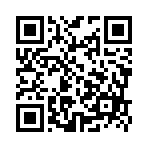 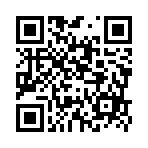 https://forms.gle/UaQsfNNMYqWvTbMT7https://forms.gle/mWUCSKmqFbn6gXDw7